Finding the Area of Composite ShapesGo to http://www.asset.asu.edu/new/mathactive/lessons/154/look.swf    (can be found on Ms. Dudek’s blog)Step 1: Break the shape into multiple common shapesStep 2: Solve for the area of each shapeStep 3: Add the areas togetherExample 3: How would you solve the green region?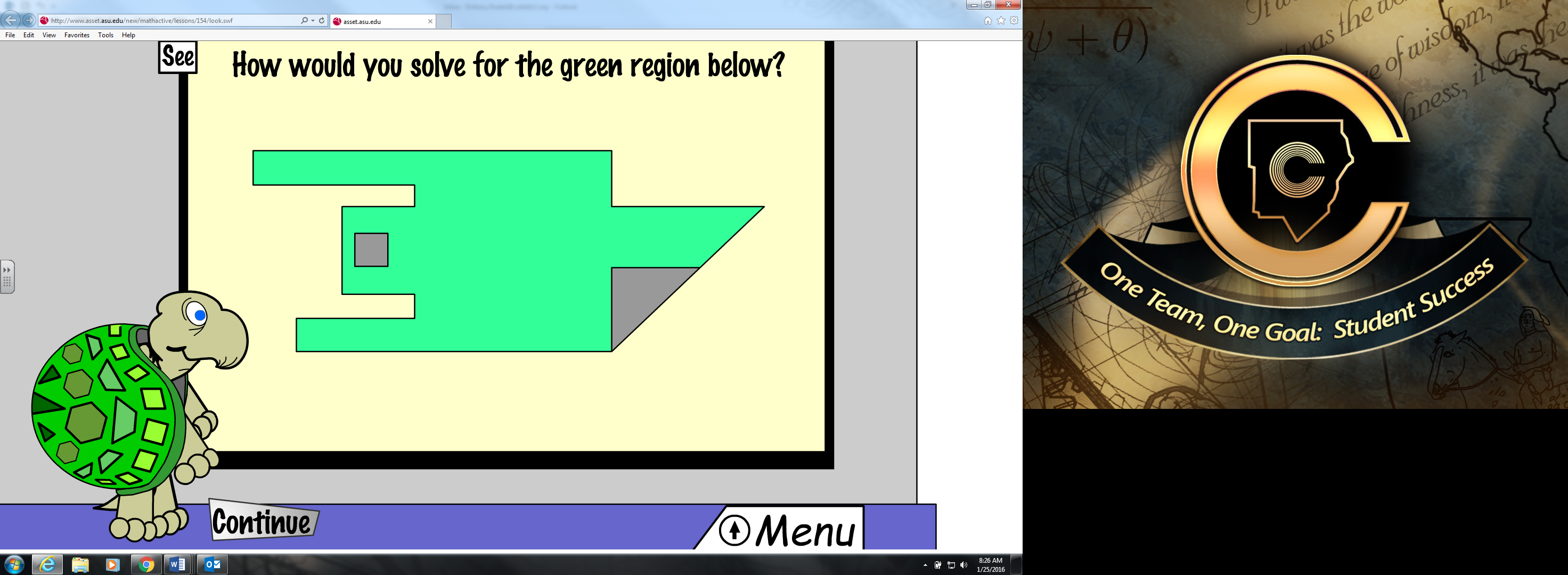 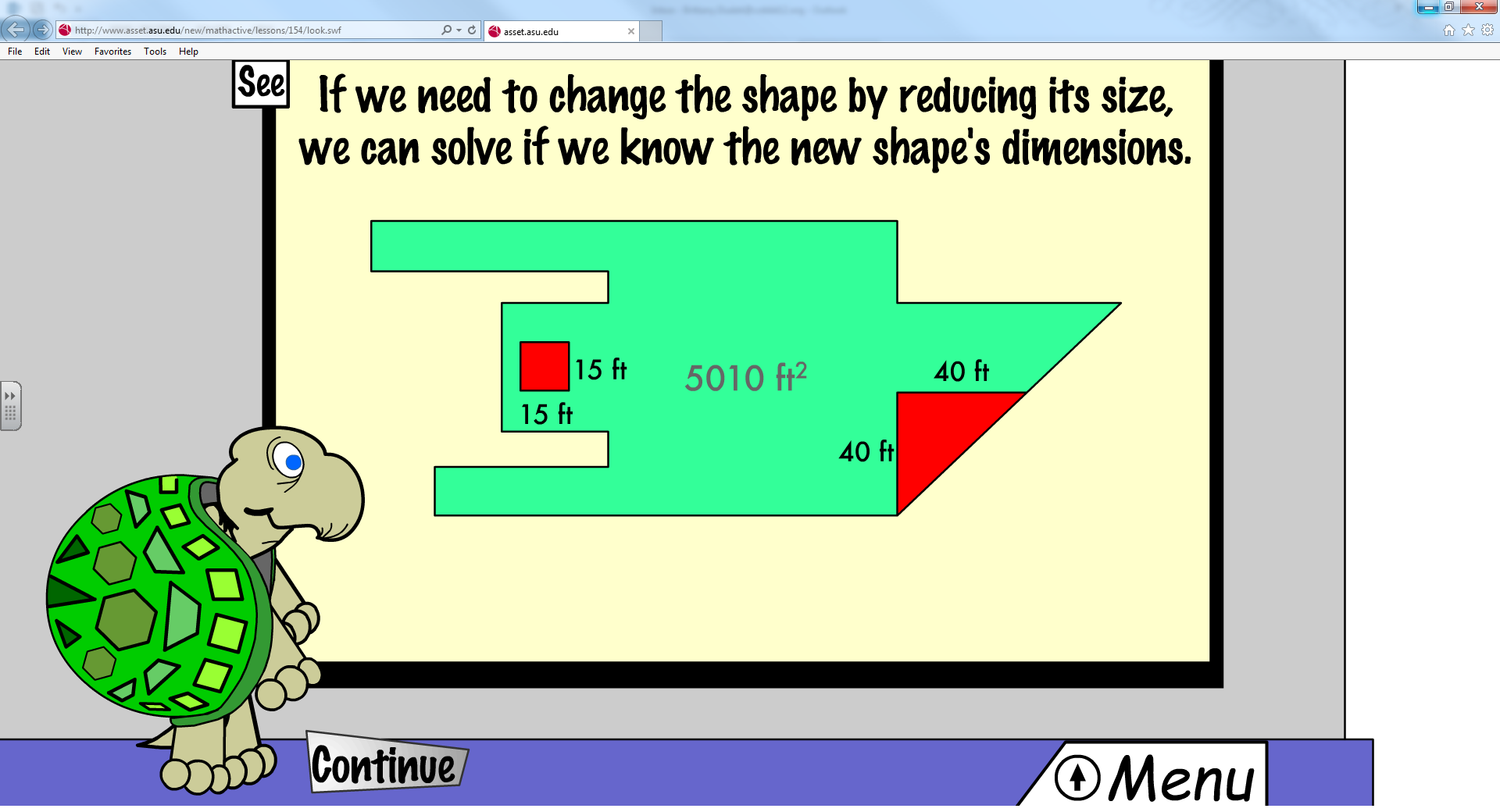 LOCKER EXAMPLES:How many shapes are there?How many different shapes are there?What is the area of the yellow rectangle?What is the area of the orange rectangle?What is the area of the blue triangle?What is the area of the purple square?What is the area of the blue trapezoid?What is the area of the red rectangle?If the red rectangle is CONGRUENT to the other rectangles, does this mean that their areas are all the same?What is the area of all the shapes on the shelf?What is the area of the black space on the shelf?